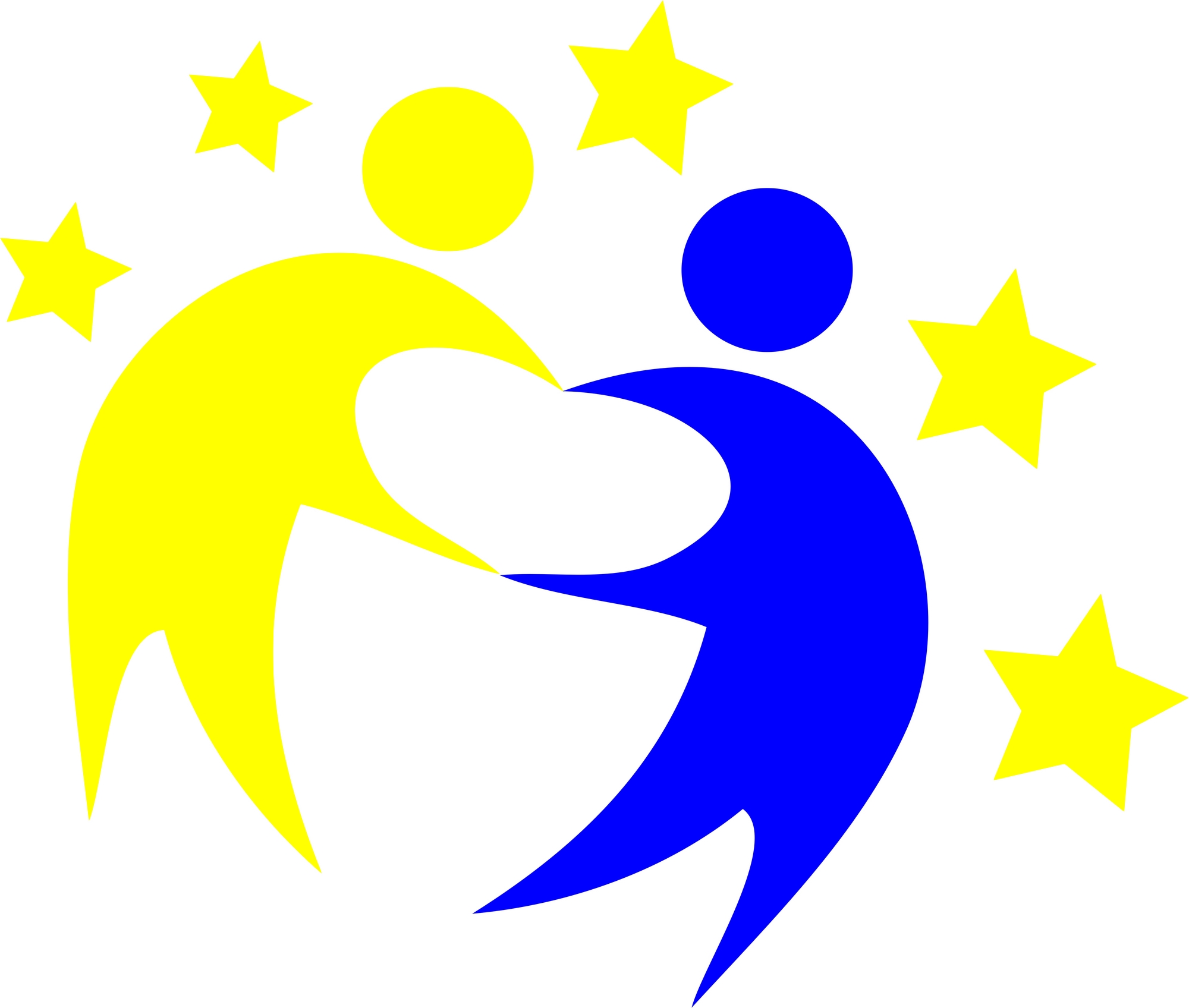 Ulysse 2016« Je reviendrai ! »Le retour des poètes disparus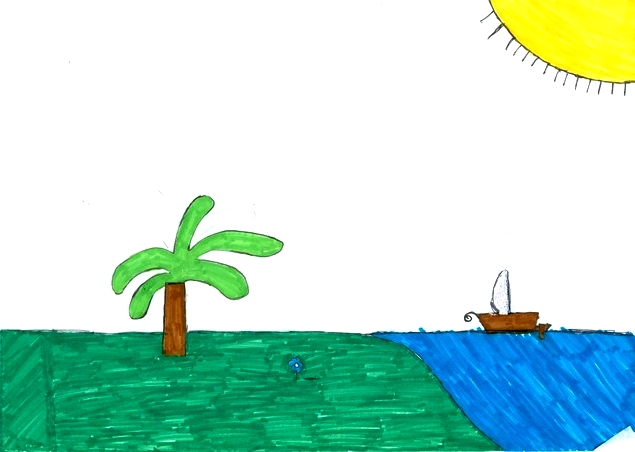 PréfaceLecteur, lectrice !Voici un recueil qui regroupe des œuvres poétiques abordant le thème du Nostos, du retour à la patrie. Le Nostos, le νόστος en grec,  du verbe νοστῶ signifiait aussi en grec ancien revenir à une terre, venir chez quelqu’un en revenant à sa patrie ou simplement  aller, partir, faire un voyage, ce qui donne également au Nostos la signification de l’arrivée dans un pays. Ces œuvres poétiques vont t’amener aux quatre coins du monde et transporter tout ton être dans un tourbillon d’émotions comme la nostalgie qui est caractéristique du Nostos.Les élèves des huit écoles avec leurs plumes “bien taillées” ou avec leurs claviers, dans un effort commun et un esprit de collaboration ont écrit de petits poèmes au sein desquels ils ont exprimé leurs sentiments et découvert leurs talents. Aussi, ont-ils joué avec la sonorité des mots, des strophes et des rimes.Ulysse est le héros de ces œuvres poétiques, celui qui mène une vie pleine d’épreuves, celui qui souffre loin de sa terre natale et ne vit que pour retourner à son Ithaque, auprès de sa Pénélope et de son fils Télémaque.Homère présente le Nostos avec deux images fortes dans les chants I et V de l’Odyssée Chant I (57-59) : Athéna dit à l’assemblée des Dieux qu’Ulysse désire revoir la fumée de son pays et souhaite y mourir.Chant V (156-158) : Sur l’île de Calypso, Ulysse pleurait, assis sur le rivage ; (là, livrant son âme aux pleurs, aux gémissements et aux chagrins), il regardait la mer agitée et versait des larmes.Notre préface s’arrête ici et c’est désormais à toi, lecteur, de prendre le relais pour terminer cette aventure littéraire et ces œuvres, lesquelles on l’espère bien, te feront voyager loin, dans un monde de sentiments profonds.
Bonne lecture !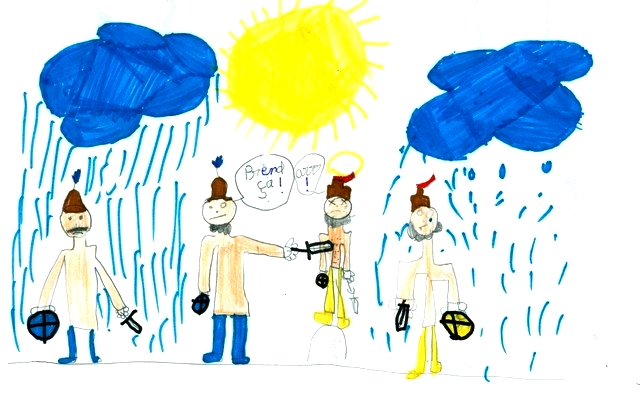 L’affrontement contre les Cicones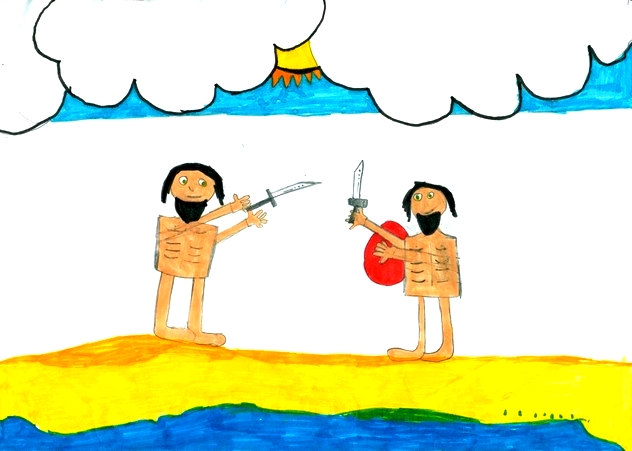 ACROSTICHESManquEMalheureusement, l'absence laisse des marques.Avant qu'il soit trop tard, il faut revenir.Ne pas laisser la poussière manger les souvenirsQue plus jamais on ne vive séparés Un regard qui me manque et je me sens mourir En paix je veux vivre à partir de maintenant.SouvenirsSouvent on se souvient des jours heureuxOn se revoit quand on était jeune Un moment plein de regrets de ce qui s’est passé Vient tourmenter nos souvenirsEnvie de revenir et de revoir mes chers amis.Ne plus avoir à vivre à travers mes pensées.Immense est mon envie de revenir.Revenir vers mon passé et le faire présentSans avoir à vivre ce qui a été, mais aller vers ce qui sera. IthaqueIle déserteToute seuleHospitalièreAttendant Qu'Ulysse s'EchoueUlysseUranie !Le soleil se lève. Y a-t-il des nuages ?Sur Ithaque peut-être ?Saison du retourEn bateauNostosNatureOmbragéeSous le soleil brillantTout IthaqueOh, le temps passeSans retourRetourRacinesEmprisonnant son cœurTristeOù sont-elles ?Ulysse Reviendra-t-il ?NostalgieNe pasObéirSurtout ne pasTomberALeursGenouxIntelligence et ruse pourEviter les prétendantsUlysseUlysse,LesYeuxSincèresSoulevésEt fixés sur son objectif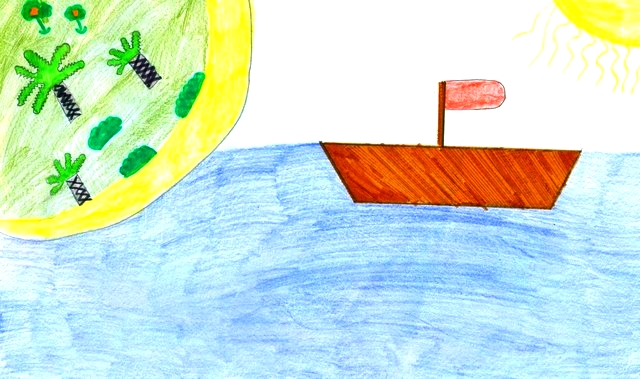 L’île des LotophagesAttenteArrivée à IthaqueTemps perduTéméraireEchapper à l’ennemiNostalgieTristesseEspoirFidélitéFlamme dans mon cœur Insomnie permanenteDévouement sans fin Eternel amour Loin de toi, je souffre Ivre pour toi ! Tendresse envers toi Etincelle de cœur AttenteAvoir envie chaque jour de te revoir Tendres souvenirs du temps passé avec toiTrouver des stratagèmes pour repousser les prétendantsEspoir de t’embrasser bientôtNostalgie qui m’envahitTravailler sur la toileEt penser à ton retourUlysseUni avec PénélopeLoin de son paysYeux pleins de tristesseSaluer son filsSouhaiter le retour à son paysEntrer à Ithaque et combattre contre les usurpateursNostalgieNe t'inquiète pas, je reviendrai Oh ! Mon amour ! dit-il à Pénélope. Sèche tes larmes, Ulysse ! Tous les paysages sont merveilleux Adieu, Ulysse ! dit CalypsoLes larmes mouillant ses joues ! Gare aux prétendants ! Indifférence absolue envers eux ! Enfin, reverrai-je mon Ithaque, ma Pénélope et Télémaque ? SouvenirsSouviens-toi toujours de toutes les couleursOublie la rancune et la douleurUne vie est un passage, personne ne peut arrêter l’heureVis ta vie comme un voyageurEvite les mauvais souvenirsNe te concentre que sur ton avenirIl est le plus importantRis pour les jours restantsSois toujours souriant !NostalgieNotre passé n’est qu’une base pour construire notre avenirOù voyageons-nous sans nos souvenirs ?Souvenir d’une certaine image n’est que le regret d’un certain instantToutes les expériences du passé sont favorables pour le futurAime ta vie, n’oublie pas ton passé et jouis de ton présent !Le souvenir, c’est la présence invisible dans notre espritGarde seulement les bons souvenirs car les mauvais torturentIl vaut mieux oublier le passé qu’oublier l’avenirEnfin, le passé, le présent et l’avenir construisent notre vieRetourRappelle-toi les jours heureux où nous étions des amisEt les fleurs plus belles qu’aujourd’huiTemps jaloux a volé notre charmant souvenirOh, je souhaite que tu te rappellesUn soir éternel, témoin de notre amitiéRien, je n’ai oublié ? Mais comment veux-tu que je t’oublie ?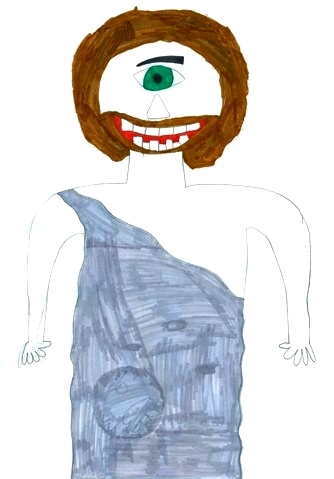 Le cyclope PolyphèmeRetourRetrouver ses anciens amis d’enfanceEt revivre ensemble ces moments d’innocenceTous les souvenirs sont gravés dans ma mémoireOn peut découvrir toutes les cultures et les artsUnité et beauté dans ton architectureRetournons à notre pays pour revivre les plus belles aventuresSouvenirSouvenir, c’est ce qui reste quand tout s’en vaOn puise notre force dans les souvenirs de joieUne vie sans souvenirs et une vie sans avenirVivre sans souvenirs, c’est ne pas vivreEntre le passé et l’avenir, il y a les pages d’un livreNos souvenirs sont faits pour nous poursuivreIl faut se souvenir du chemin qui mène au bonheurRien n’est plus vivant qu’un souvenir gravé dans le cœurRetourRavissant est de revoir de nouveau ma belle citéEn y pensant je me sens comme un nouveau-néToutes ces années, je ne t’ai jamais oubliéeOù que je sois, je vante les aspects de ta beautéUne image rayonnante est gravée dans ma mémoireRevivre ces beaux souvenirs me redonne de l’espoirRetourRegarde la beauté de ma citéEnivre-toi de son air parfuméTout est beau dans le pays de mon enfanceOù j’ai vécU les moments de joie les plus intensesRappelle-toi ces jours où nous étions heureux !mémoireMémoire du passé nous aide à avancerEtre heureux et oublier tout ce qui nous a blessésMon passé est un point de départ vers l’avenirOn oublie la douleur et on garde les beaux souvenirsIl y a des moments qui surgissent dans notre présentRetourner au passé mais toujours regarder en avantEn revisitant ces temps heureux, on retrouve la sérénitéEnfanceEnfance ! Comme tu es agréable ! Nul ne peut oublier les jeux avec le sableFautes des enfants toujours pardonnablesAvec les douces punitions de MamanNos rêves sont illimitésC’est l’âge de l’innocence et de la simplicitéEt je n’oublierai jamais cette libertéRetourRegretter mes anciens jours me fait beaucoup de chagrinEtre loin de ceux qui m’aiment m’a causé de la peineTrouver le bonheur, c’est trouver un trésorOn ne peut oublier les petits bonheurs d’enfanceUn beau souvenir vaut une vieRevivre les moments de joie me ressusciteNostalgieNous sommes tous liés à un souvenir d’enfanceOn ne peut oublier les moments d’innocenceSe souvenir nous permet d’avancerTout passe comme l’ombreAvoir des souvenirs, nous permet de recommencerLe passé c’est notre miroirGarder dans notre esprit les moments qui nous ont marquésInoubliables sont ces jours heureuxEt malgré le temps qui passe, on est toujours des enfants 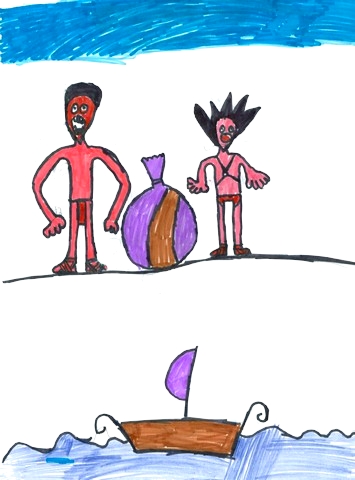 Eole et le sac des ventsManqueMa vie sans toi,Absence qui me fait mourirNotre amour perduQui me fait souffrirUne vie sans toiEst impensableUlysseUniqueLibreY reviendra-t-il à Ithaque ?SirènesScylla et CharybdeEnfin, à Ithaque !RetourRêveEspoirTélémaque ! Oh ! Mon amour, Pénélope !UlysseRavi de retourner !RetourReviens à la maison UlysseEt rends nous heureuxToutes ces années sans toiOn a cru que tu étais mortUn jour ton fils a voulu te chercherRentre au chaud nous raconter ton voyageJe ReviendraiJeune hommeEspérantRetrouverEn une nuitVoyageant dans la merIthaqueEt sa famille !NostalgiqueDes larmes coulentRêveurAventurierIl est enfin heureux !VOYAGEVers le monde je voyageOuvrez les portesY A toujours une chanceGrand soleil, lumièreEnfin paix amour partoutRencontreRetourne à ton rêve Et prépare tes bagagesNe perds pas le tempsCouvre tous les paysOn peut résister au terrorismeNe vas pas à lui
TerrorismeRetourne à ton rêve Et prépare tes bagagesEspoirEspoir règne dans mon paysSans limites sans frontièresPour apporter bonheur Ou tout le monde soit heureuxIl y a toujours espoirRions, rions, rions.RetourRechercher, trouverEnfin, la science pour tousTOut à voir découvrirUne expérience, une questionRésultat, je suis content. 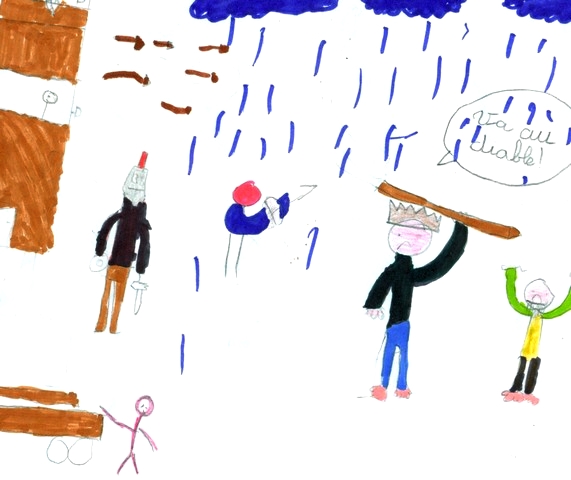 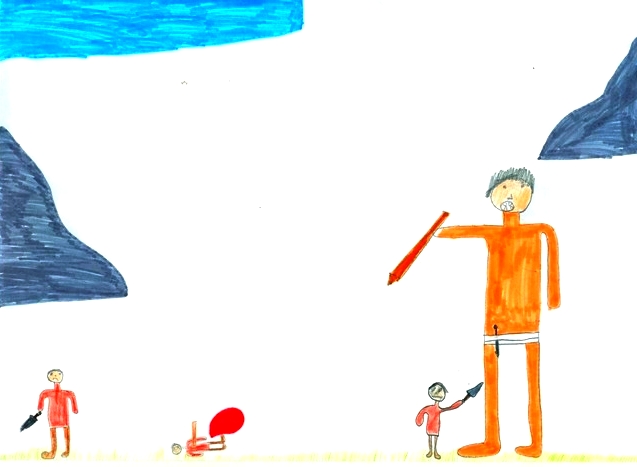 Le pays des LestrygonsHAIKUSJe suis impatientJe voudrais revoir ma femmeLe chemin est longRetour à IthaqueAprès toutes ces annéesOui, je reviendraiHé toi, je t’attendsLa nostalgie me tortureTon amour m’inspireTissant jour et nuitSon cœur est nourri d’espoirAttendant UlysseLibre comme le ventL’amour guide mes pas vers toiJe suis né là-basDes années d’absenceJe rêve de mon paysMon amour m’attendLa passion me brûleLe feu de l’amour s’attiseLe chemin est longLe voyage est longHeureux après son retour, l’amour me déchireJ’étouffe sans toiSeul sur son bateauAh, le chemin est très longIthaque, tu me manques !Plein de nostalgieJour et nuit rêvant de toi,Attends, je reviensL'amour me retientDans tes bras je suis contentFlamme dans le cœurAprès vingt ans,Je sens la magie iciAh ! Mes larmes coulent au soleil !Dans ma solitudeNuit froide tout autourTon image me hanteLes feuilles sur le solUne nouvelle saisonUlysse a vieilli...Mystérieuse merCaché, fils de PolyphèmeN'attend Personne...Je pense à IthaqueAutomne dans mon âmeLa saison dans mon cœurAprès vingt ansJe reviens au paysLa vengeance dans mon cœurSeul au bord de la merJe me souviens de PénélopeUne larme glissanteLa flamme de la bougie s'éteintLe chagrin sur son visageJe n'ai plus d'espoir pour vivreMa séparationUn deuil incurableLa perte de moiL'exil de ma patrieUn deuil incurableJ'y reviendraiCette perte de moiUn deuil incurableCharge mes sentimentsLe jour du départOn est mélancoliqueTout est oubliéJe me rappelleLa terre des ancêtresJ'y reviendraiL'éloignement estLe sentiment de deuilLe plus douloureuxLa séparationTerrible sentimentLoin de la patrieTu es mon hérosJe te protègeC’est moi Athéna, la déesse de la sagesseCircé, laisse-moi !Je veux allerChez moi !Ulysse voyage en GrèceLa Grèce est pleine de beautés, Ulysse arrive à IthaqueIthaque est sa destination.Personne ne me voitMais moi je vois quelqu'unIl s’appelle ''Personne''.Je voyage à la mer en bateau,La mer est calme, la mer me fait peur,Mais moi je veux arriver à Ithaque.Ulysse c’est toiJe ne dis rien, je suis heureuseTu es ici.Je suis chez moiJe vais gagner pour revoir PénélopeMa femme aimée.Du matin au soirAttendant son UlyssePluie sans cesseLà-bas un enfantSon papa encore absentLes larmes aux yeux !Le marin barbuTout seul au bord de la merAutomne dans son âme !Devant la maisonAu retour de l'école maternelleL’arc en ciel brillant !Une belle femme tissantLe chagrin à son visageReviendra-t-il ?Ulysse, reviens dans ton villageEt raconte ton voyageÀ ton fils…Pénélope est ravieAprès tant de malUlysse est rentréSouviens-toi de mon villageRempli de gens courageuxEt heureuxJe suis perduDans un épais brouillardPour revoir IthaqueJe suis sur mon radeauUn seul souvenir de toiMe fait survivreSeul sur mon bateauLe chemin est longTélémaque tu me manquesUn jour je ne vous ai plus vusJ'ai perdu ma belleTous mes repèresUlysse revient de son voyage Pour revoir Pénélope et son filsJe donnerais tout ce que j'aiPour revenirDans mon beau villageJe reviendrai un jour ou l'autreLe chemin est longMes amis, j'arrive…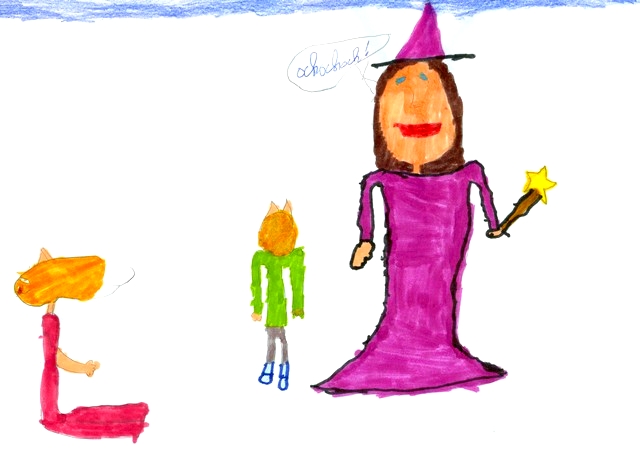 La magicienne Circé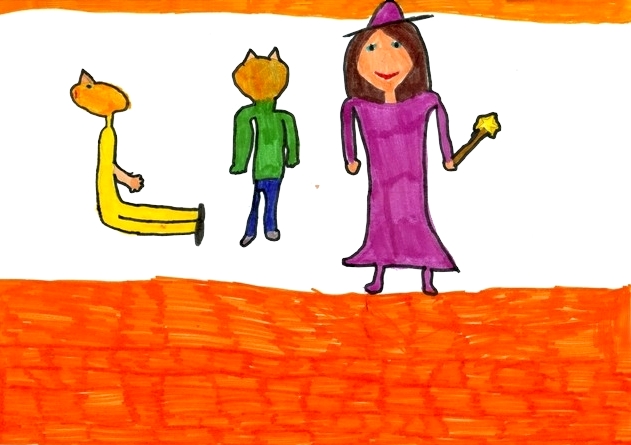 SONNETSSouvenirs de KairouanHeureux celui qui a visité ce pays,Et qui a découvert tous ses beaux paysages,Puis est retourné la tête pleine d’images,Et le cœur nourri d’amour et de nostalgie.Quand reverrai-je cette beauté infinie,Respirer l’air pur sur le site de Carthage,Qui nous raconte la gloire de son âge.Reverrai-je les monuments de la Tunisie ?Plus me plaît de découvrir son passé glorieux :Les bassins des Aghlabides et ce bleu radieux,Et le marbre des colonnes de ses mosquées.Plus que ces témoins du passé, il peut t’offrirEt la joie de vivre et l’espoir pour l’avenir.Plus que la joie, cette douce humanité.Exil à BerlinHeureux qui comme Ulysse a vu les paysages,Dévoiler leur beauté, au loin sur l’horizonEt puis est retourné tout seul, sans cargaisonLaissant son équipage, sur l’île des Lotophages !Quand reverrai-je, hélas, d’elle le beau visage,Et les cheveux bouclés, luisants sous les rayons ?Reverrai-je enfin le pas de ma maison,Où l'on fit tant de rêves sans l’ombre d’un nuage ?Plus me plaît le destin imposé par les Dieux,Que de Brandebourg, la porte et le front luxueux,Plus qu’un mur effondré, les ruines Byzantines.Plus mon lac Pamvotida, que Francfort sur le-Main,Plus l’ours de Pérama que celui de BerlinPlus que l’or et l'argent, mes passions enfantines !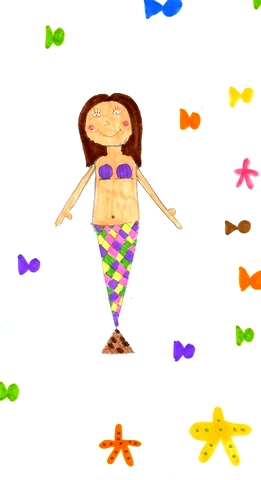 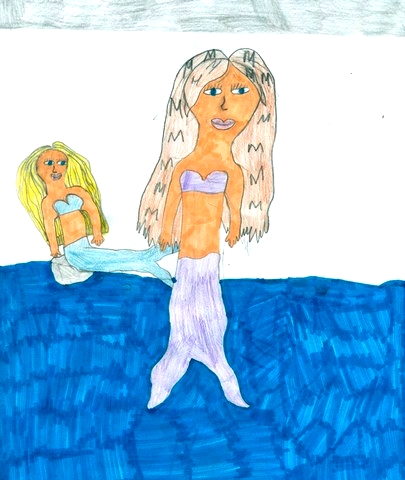 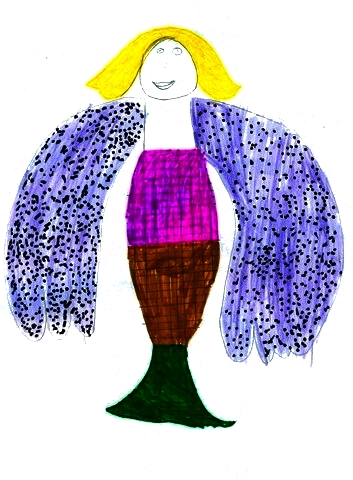 Les sirènes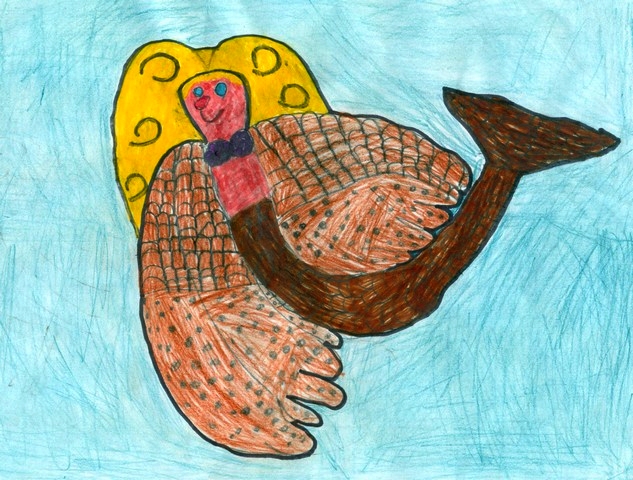 Voyage en Terre AustraleJe reviendrai heureux, après un beau voyage,Qui valait un détour de quarante saisons,J’aurais joué de ruse, déjoué les trahisons,Et reçu la sagesse comme un grand héritageJe reviendrai plus fort de mes vagabondagesSubissant les colères du dieu PoséidonDe la cité de Troie, au port des LestrygonsDes rives d'Ogygie, à l’île des LotophagesJe reviendrai, comme un cheval qui caracoleSans guide, sans carte, sans même une boussoleRempli de souvenirs et bien moins ignorantJe reviendrai grandi sur le chemin de l’écoleAussi libre que l’air et porté par ÉoleVirevoltant et tournant pareil au boomerang.Heureux qui comme Ulysse a visité SyracuseHeureux qui comme Ulysse a visité SyracuseOu comme celui qui a découvert le paradisEt puis est retourné tout à fait raviVivre dans cette ville où l'on toujours s’amuse !Quand reverrai-je, hélas de mon superbe villageLe théâtre grec et le temple d'ApollonReverrai-je l'autel de HiéronL'oreille de Dyonis et beaucoup davantage ?Plus me plait la villa qu'ont bâtie mes parentsQue des pyramides égyptiennes l'aspect émouvantPlus que le sphinx dur me plaît la belle cathédralePlus ma source Aretusa que le Nil africainPlus mon petit Etna que le lac NassérienEt plus que le vent du désert, la douceur du mistral !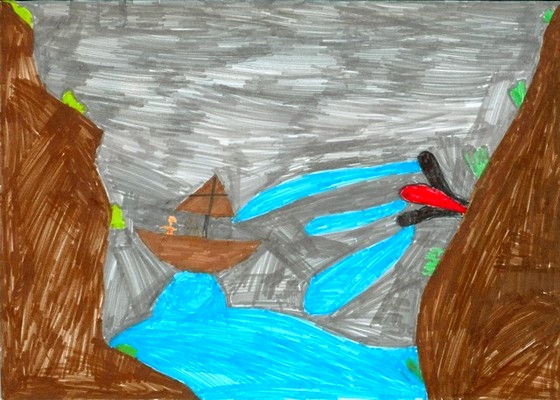 Charybde et ScyllaImmigrant comme UlysseHeureux est celui, qui comme Ulysse, est parti à l’étranger,Immigrant car sa terre natale ne lui permet pas de vivre.Mais, à la fin de sa vie, c’est là qu’il veut revenir,Vivre le reste de ses jours entre les siens.Quand, pourrais-je revenir à mon pays, moi ?Construire au village une petite maison,Et finir mes jours là, en paix parmi les miens,Laisser derrière moi une vie loin de mon village natalJe suis reconnaissant à ce pays qui m’accueilleOù j’ai pu reconstruire ma vie et celle de mes enfantsMais, enfin, l’heure du retour a sonné pour moiEt, tel Ulysse, dans son beau bateau blancHeureux et confiant dans le futur qui m’attendJe tends les bras vers les cieux et je reviens.Hannibal Barca et Elissa-Didon Heureux qui comme Ulysse, a fait un beau voyage, Ou comme Hannibal, le conquéreur à blason, A régné sur Carthage, comme Elissa-Didon, Intrépides et audacieux, on chante leurs louanges ! Comment pourrai-je, hélas, leurs rendre leurs hommages ? Valeureux aventuriers, sont revenus glorieux, Ont parcouru des terres et sillonné des mers, Combattu des rois, et marché sur le dragon de neige ! Plus que la vie, armé de bravoure ont défié les dieux, N’évite pas les chemins escarpés pour monter vers les cieux, Combattre des monstres, d’étranges créatures et ténébreux, Rien ne me fait peur, que de ne plus rentrer chez moi, Semer le blé doré, récolter les olives et sentir le jasmin, Respirer la terre de ma patrie, dans le creux de ma main. 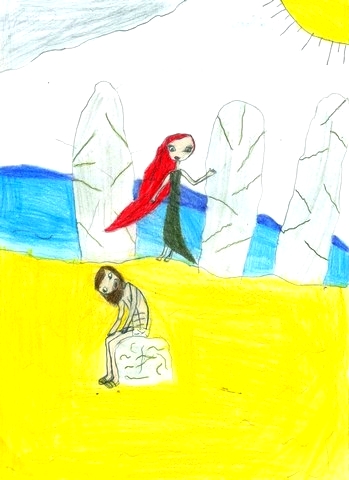 CalypsoEmprisonneUlysse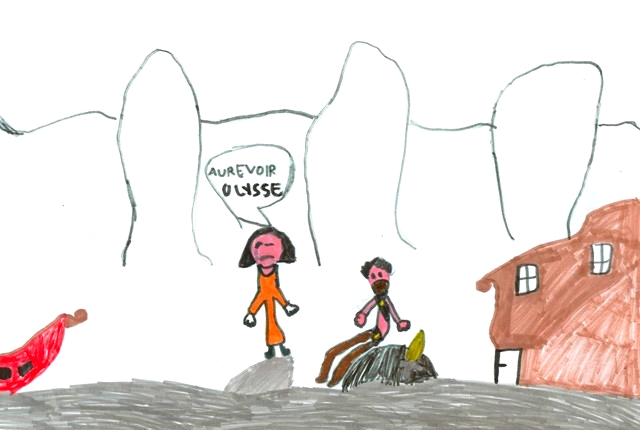 Heureux qui, comme mon chien Heureux qui, comme mon chien, a fait un beau voyage, Et comme nous qui avons la raison, Il est retourné, plein d'usage et raison, Vivre entre ses proches humains le reste de son âge !Quand retrouverai-je, hélas, de mon patronLes jeux, les câlins, et en quelle saisonReverrai-je les gens de ma chaude maison, Qui m'est si chère, et beaucoup davantage ?Plus ne me plaît la distance qu'ont créée mes patronsQue des humains vilains les durs bâtons, Plus que le bâton dur me plaît l'affection fine : Plus mon jeune patron, que les tristesses de l'asile, Plus mon petit copain, que le triste domicile, Et plus que la prison, la doulceur Livournine.Retour en terre provençale Heureux qui comme Gabi a fait un long voyageOu comme celui-là qui secourut ses amisEt puis est retourné, entouré et grandi Dans sa Provence natale, fabuleux paysage.Quand reverrai-je, Port Pin, Port Miou, ces belles calanquesCette eau scintillante qui creuse les rochers blancsMon petit cabanon perdu dans la garrigueAu pied du très majestueux mont GarlabanPlus me plaît, de revoir les pins d'Alep élancés,  De sentir l'odeur du thym, tailler les sarmentsEt de regarder les pitchouns jouer au ballonEt plus que les santons défilants par milliersMe promener le long de l'Huveaune agitéEt écouter le chant des cigales en été.Ulysse a vu les LotophagesHeureux qui comme Ulysse, a vu les LotophagesA combattu sur l’île, le roi des LestrygonsPuis est rentré chez lui sans ses compagnonsAprès son combat et un très long voyage.Ulysse revint chez lui auprès de PénélopeFut très heureux de revoir son fils TélémaquePlein de joie de retourner chez lui à IthaqueEnfin délivré des griffes de l’affreux Cyclope.Le voyage qu’il a fait n’était pas le plus beauMais est gravé le souvenir de CalypsoCelui du dieu des vents, celui de Nausicaa.Il a vaincu le chant envoutant des sirènesPolyphème et Circé la cruelle magicienneDélivrant son navire de Charybde et Scylla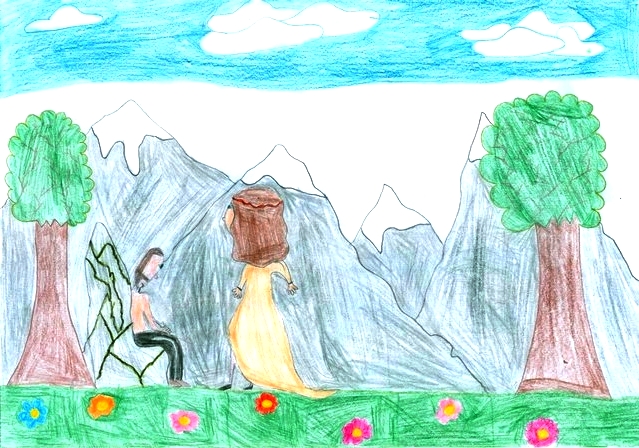 Nausicaa aide UlyssePOEMESVengeance !Vous qui autour de Pénélope, tournez tels des vautours
N'oubliez pas qu'un jour je serai de retour
Pour votre trahison je n'aurai aucune indulgence
Lorsque sonnera l'heure de ma vengeancePas un seul prétendant n'échappera à la tuerie
Prépare-toi, ma chérie, à une véritable boucherie.
Point de pitié pour eux, avec force, je vais les castagner !
Dans la cour de notre palais, tu les verras tous saigner.Aucun prétendant ne peut vaincre ma vigueur
Un seul coup d'épée peut montrer mon ardeur
Tu les verras tous devant mes pieds s'écrouler
Que c'est beau de voir par terre leur sang coulerPersonne ne dira de moi que j’ai manqué de courage
À aucun moment je n’ai eu peur de faire face à l’orage
Et tous ces malheureux prétendants que je ferai périr
Mourront de mes mains car ils ont, un jour, osé me trahirJ'ai vécu tant d'épreuves dans ma vie
Que face à votre cœur plein de haine et d'envie
Ma colère et ma rancune sont si terribles
Que vous connaîtrez de mes mains, une mort horriblePénélope, rien ne m'arrêtera, je te reviendrai à la fin
Ils peuvent essayer de m'anéantir mais ce serait en vain
Ils goûteront à ma colère ma vengeance, maudites rivales
Gare ! Celui qui se mettra entre nous, recevra le coup fatalJe vous le jure sous tous les cieux
Je ne tremblerai pas devant vos dieux
J'arriverai bientôt sur vos rivages
Attendez-moi car je ne suis pas un mirageLa mort est ce que je peux vous promettre
M O R T, retenez ces quatre lettres
Je vous l'annonce comme un prophète
Qui n'a jamais connu la défaiteJ'ai appris à me venger de mes ennemis pour défendre ma vie
Mais je suis toujours reconnaissant envers mes amis
Pour ceux qui m'ont trahi, je suis l'homme le plus cruel.
Lâches prétendants, êtes-vous prêts pour un duel ?Je vous réduirai en cendres
Et je saurai me défendre
Votre sang coulera de mon épée
Et vous ne pourrez pas y échapperMoi, Ulysse suis démangé par l'envie, 
A vous, les prétendants, d'arracher la vie
Vous montrer que vous avez eu tort
Et sans retenue vous mettre face à la mortUne fin lente et dans la douleur
L'épouvante, l'angoisse et la frayeur
Sera, je vous le dis sans détour
Pour Pénélope, mon ultime preuve d'amourLe mal du paysJeune, j'ai quitté mon pays vers d'autres terres
Loin de toi, Mon Ithaque j'ai vécu dans l'enfer
Tout me rattache à toi, ton image me hante 
Je n'ai jamais oublié l'odeur de tes plantesMaintenant, que j’envisage le retour
Et que je me rappelle de tout avec amour
Je me demande ce qui s’est passé sous le ciel
De mon Ithaque adorée et à jamais fidèleJe puise ma force dans tous mes souvenirs
Loin de toi je ne sais que puis-je devenir
Vous êtes toujours dans mon imagination
Présente dans toutes mes pérégrinationsJ'ai perdu tous mes compagnons dans ce monde
Et sans toi j'éprouve une solitude profonde
Les peines que j'ai vécues dans mes péripéties
Me laissent toutes une grande nostalgie
 
La distance entre nous me submerge de souffrance
Oh ! Combien me manquent tes propos pleins de pertinence
Le long de ce voyage, j'ai découvert d'étranges coutumes
Le souvenir de celles de mon pays me remplit d'amertume
 
Trop grande est ma peine
La douleur coule dans mes veines
Elle va m'anéantir
Je vais en mourirLoin de toi, j'ai sombré dans un océan de tristesse
Mais je suis fier de mes prouesses
Ithaque, je t'offre toutes mes victoires et même ma vie
Et pour t'atteindre, je suis prêt à vaincre tous les ennemisJe me souviens de mon enfance
Quand toute ma vie avait un sens
Je ne cesse jamais de rêver
Qu'un jour je pourrais me sauverJe voudrais te donner mes caresses
Je t'ai déjà donné ma jeunesse
Je suis parti pour un tragique jeu
Mais je reviendrai quand je serai vieuxJe me sens submergé de joie quand je pense au retour
Après toutes ces années, je me sens jeune grâce à l'amour
Enfin tout le monde dansera sur le rythme de cette chanson
Alors, oublions toutes les douleurs, dansons et jouons !L'éphémérité de la vieMon Dieu, mon Dieu, que cette vie est éphémèreHier encore j’étais un vainqueur et aujourd’hui tout est amerJe pensais être accueilli, à Ithaque, comme un hérosMais, malgré toutes mes victoires je me sens un zéroHier, j'étais fort et jeune loin de la tristesseEt me voilà aujourd'hui conscient de ma faiblesseHier, je n'ai jamais, jamais eu peur de mourirEt voilà qu’aujourd'hui, je sens mon corps faiblirLa lumière de ce matin me rappelle à vieMais loin de mon pays je plonge dans l'ennuiJ'aimerais m'enfuir loin du tempsEt guérir mon cœur pour un instant !Durant ce pénible trajet, je me suis égaréDéboussolé, j'ai besoin d'être à tes côtés et mourir aiméTon absence me submerge de peine et de souffranceLa vie ne compte plus pour moi, tu es ma délivranceQuand la tristesse du soir tombeEt laisse sur la terre son ombreJe vais à la recherche de mon âmeJe me perds, et j’avoue, je me blâmeDe mon fils et de ma femme ma vie dépendaitDe ne pas partir ils me commandaientMais ma destinée était déjà marquéeCar ce n'était pas ce que j'avais décidéAujourd’hui, je regrette ma vie, ici, absenteEt quand je t’imagine Pénélope pleuranteJe voudrais faire revenir mon passé et lutterPour sécher tes larmes car avec toi je veux resterL'avenir me réserve-t-il un jourUn retour car mon cœur est si lourd ?Je veux vivre avec toi, écouter ta voixEt qu’ensemble on suive la même voieAujourd'hui je me sens plein d'angoisseJe voudrais tous les jours que tu m'embrassesSi tu ne m'aimes plus je crains que mon futurSoit pour toujours beaucoup plus dur …Pénélope : « Ulysse, je suis ta femme et je vois ta détresseJe sens que ton cœur garde encore bien des promessesDonc, avec joie je te le dis car c’est mon envieC’est avec toi, mon amour, que je veux terminer ma vie ! »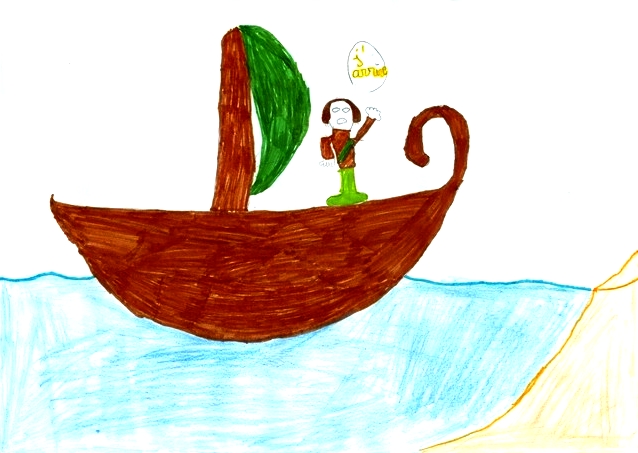 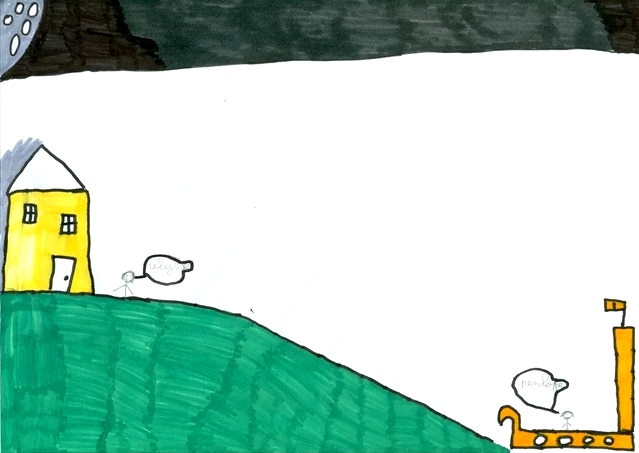 Zeus Dieu des DieuxUlysse, épuisé et affamé, dérive pendant neuf joursZeus, Dieu des Dieux, l'entraîne dans une île pour toujoursUlysse écrit un poème sur Zeus et sa puissancePromettant contre sa liberté beaucoup de reconnaissance.«Oh ! Zeus, je ne considère pas mon Odyssée une punitionMais, revenu chez moi je fais cette réflexion : S’il est vrai que je n’ai jamais manqué de courageC’est à ton aide que je dois toute ma rageJ'ai retrouvé ma famille, quelle belle renaissanceJe suis rentré chez moi, grâce à ta puissanceJ'ai vu cette magie noire pendant ce long voyageBrisé ce sort plus qu'aucun dieu ne l'envisageJ'ai puisé en toi mon enthousiasme et mon pouvoirEt je suis rentré chez moi plein d'amour et d'espoirA ceux qui m'ont trahi, je répondrai par la vengeanceEt je dois le faire avec habileté et prudenceÔ Zeus, tu as dissipé le chagrin de mon âme angoisséEt tu m'as redonné les forces et le courage qui m'avaient délaisséNaufragé, errant sur les mers, j'ai failli périrMais retourné à mon pays, je me suis remémoré de beaux souvenirs !Pour retourner à ma patrie j’ai utilisé les étoiles, Qui pendant le voyage ont poussé ma voileAvec mes entreprises j’ai accompli mon sortEt depuis longtemps j’ai retrouvé mon trésorZeus a réalisé mon unique rêveJe suis retourné et mes aventures ont enfin une trêveDe rentrer chez moi je n'ai jamais perdu l'espéranceGrâce à Zeus qui a augmenté ma connaissanceC'est grâce à toi que j'ai connu le sens du courage.Et si notre jeunesse le temps ravageJe n'ai jamais renoncé à la vieCar c'est toi qui m’as donné cette force infinie.Je me revois en pleine aventure dans mon beau navire.À cause de Poséidon, j’ai vu mes marins tous périr.Malgré la tristesse, te maudire jamais je ne pourrai m’y résoudreCar, oh Zeus, tu m’as donné la force, la puissance de la foudreAvec vigueur sur le champ d’honneur grâce à toiNous avons vaincu tous les soldats de Troie.J’ai alors voyagé seul sur les mers dans l’espéranceEt maintenant j’ai enfin fini mon errance » !Message de Télémaque à son pèreJe sais que tu es un héros, presque un Dieu
Je sais que ta gloire est connue sous tous les cieux
Mais, je t'assure, qu'ici nous attendons à notre tour
Anxieusement que tu nous annonces ton retour
 
J'ai couru à ta recherche et je sentais le péril
Tu m'avais laissé tout petit, c'était en avril !
Reviens, je crains trop l'insolence des prétendants
A leur combat, j'ai peur d'être le perdant.
 
Quelquefois, j'ai des pensées de colère.
A notre famille je pensais que tu étais fidèle.
Cependant, je porte ton nom avec honneur.
J'attends de savoir encore ce qu'est le bonheur.
 
Je pense toujours à toi en regardant les étoiles le soir.
Tu es la seule lumière, autour de moi tout est noir.
Les jours sans toi sont nombreux comme dans la mer les poissons,
Toutefois en ton retour encore nous croyons.
 
Quand pourrai-je de ton retour me réjouir ?
Puisse la douleur de l'attente un jour finir !
Que se dissipent les nuages de la souffrance, 
Et rayonne le soleil de la délivrance ?Je sais que tu as été contraint de partir sur les chemins, 
Et que tu as fait tout ce qui était entre tes mains, 
Pour ne pas abandonner épouse et fils à ce sacrifice, 
Mais, loin tu es parti et tu as perdu l’enfance de ton fils.
 
Cette nuit j'ai rêvé de toi, j'écoutais ton chant
Longtemps je t'ai suivi dans un champ
Mais soudain tu n'étais plus là et j'ai perdu ma lucidité
Sauras-tu un jour récompenser mon amour et ma fidélité ?
 
J'espère que tu reviendras sans blessures
Et que ton voyage pourra se conclure
Je t'accueillerai avec un grand sourire
Et ma sérénité j'irai reconquérir.
 
Découvrir, moi aussi, tes aventures me donne envie
J'espère un jour te revoir plein de vie
Quelle rage ! Mon désir de te voir grandit chaque jour
Je souhaite de tout mon cœur partir à ton secours.
 
Te revoir, c'est là mon rêve, je garde l'espoir.
Je n'aurai plus la force de te dire au revoir.
J'aimerais qu'enfin finisse l'honorable quête.
Que tu restes auprès de nous est ma seule requête.
 
Dans ma vie grande a été ton influence
Je ne suis plus un enfant, loin de moi l’insolence, 
De penser que tu as, de tes mains, bâti un empire, 
Et que tu ne reviendras pas dans tes terres mourir !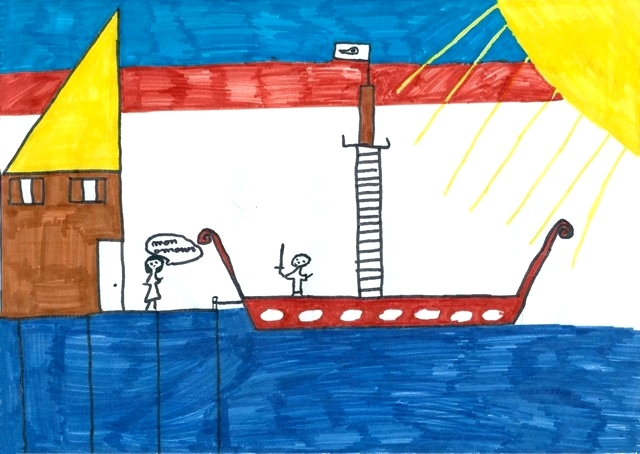 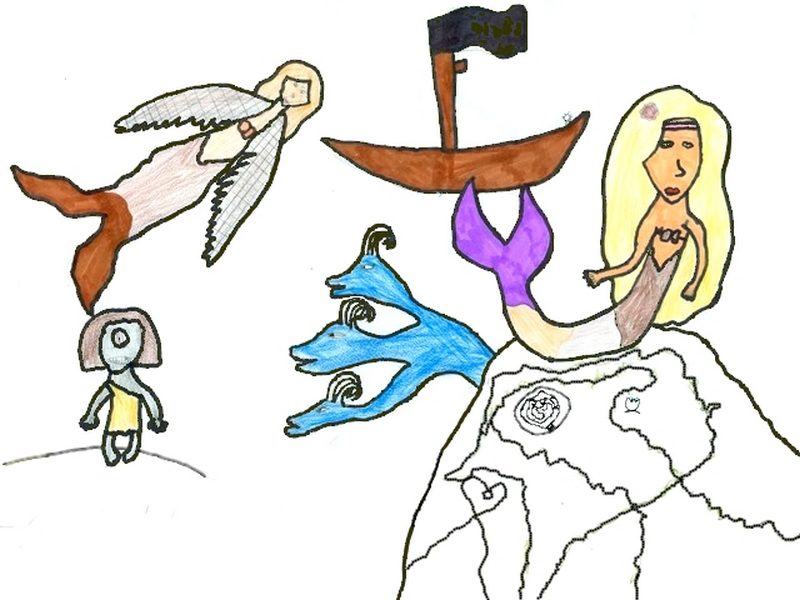 Dès l'aubeDès l’aube, la brise qui caresse mon visage avec douceurMe chuchote nos moments de bonheurDès l’aube, c'est un océan de tourmentsDans mon âme qui grelotte et je pense à nos serments !Malgré tous ces tourments, je pense à toi sans cesse L’aube me ressuscite avec toutes ses caressesSeul, je te pleure face à la mer et au ventEt me rappelle à jamais ces moments émouvantsToute l'eau de la mer ne peut éteindre mon cœur en flammeTa passion est un feu que je garde précieusement en mon âmeLe jour se lève et ravive cet amour éternelEt je brûle pour toi, ma compagne si fidèle  Les dieux m'ont donné l'inspirationEt du retour, j'ai rêvé la sensationD’arrêter enfin les sacrificesEt de sentir la douceur de ta peau lisseVoilà six années qu’ici je suis tristeJe me sens perdu, sans aucune pisteReverrai-je un jour d’Ithaque le port ?Si ce n’est pas le cas je préfère la mort.Pénélope, tu es mon trésor, mon refuge sur cette îleTon amour me rend plus fort que ces hommes vilsSois sûre que je serai toujours vainqueurJ'espère que cette lettre trouvera son chemin vers ton cœurAvec mon bateau je suis arrivé sur ces rochersMon cœur est brisé, mon seul but dans la vie te chercherJ'ai voyagé et pensé à toi pendant des annéesMa Pénélope, veux-tu encore m'aimer et me pardonner ?Au cours de mes voyages j'ai vécu sans espoirJ’avais peur de ne pas revenir ou de finir vieillardSans amour, avec mes seuls regretsSi à mon retour je ne te perdais à jamaisEn écrivant cette lettre, j'ai peur d'une déceptionJ'ai peur que ton amour soit une simple illusionC'est pour toi que j'offre mon amour et ma poésieCar tu es ma muse, la lumière qui illumine ma vieQuand à l’aube tu es la plume qui écrit ces motsLa lumière du ciel efface tous mes mauxA mon retour, notre amour verra sa renaissanceA nouveau ma vie reprendra du sens !Un voyage qui changeMoi je suis Ulysse, une chère personneUn jour je suis sorti de ma maisonJ'ai fait un périlleux voyageAvec quelqu'un de mon villageAprès mon voyage de dix ans, je suis beaucoup plus grandMais vraiment je me sens tellement vif et entreprenant !Je me hâte de regagner ma patrieEt vivre auprès de mes amis !Je me sens plein d'enthousiasme et d'espoirTu sais, je m'ennuie sans toi dans ce monde noirMais dans mon cœur toujours nourri de rêveJe sens la lumière du jour et de la trêveRegagner ma patrie, quelle richesseEt mon cœur y pense sans cesseEntends-tu déjà chanter ses oiseauxEt entre les collines murmurer ses ruisseaux ?Caresse-moi, espoirDonne-moi la force de revoirLe ciel de ma patrieEt retrouver ma fratrieQue sera-t-il de mon avenir ?Où mes jours vont-ils finir ?Je voudrais revenir pour jouirEt un nouvel homme devenirTous ces obstacles, je saurais les surmonterJ'ai toujours appris à affronter le dangerEt pour le faire j'ai toujours mes raisonsJe voudrais revoir mon pays et ma maisonLa vie est pleine de douleursEt souvent il n'y a pas de bonheurJ'espère passer dans mon pays ma vieillesseEn gardant toujours un peu d'hardiesseAprès tout,j'ai compris l'importance des amis,Depuis que nous sommes partis.Sans eux je n'ai plus eu de douceurMais j'ai eu seulement de la douleur.J'avais presque perdu tout espoirMais j'ai compris que ce qui compte c'est de vouloirJe nourris le désir d'une nouvelle vie à mon retourEt cela me remplit le cœur d'amourAprès avoir fait ce voyageJe pense avoir plus de courageJe sens être un homme moins cruelAinsi le retour sera plus doux, plus que le miel.Le retour chez soiCe n'est pas vrai que la vie soit douleur
Ce n'est pas vrai qu'elle nous déverse le malheur, 
Ce n'est pas vrai qu'elle nous mène avec désordre
Parce que rien n'est plus discorde
 
Un flot de larmes abondantes coule le long de ma joue
Quand je pense à mon naufrage dans la mer où je tournais comme une roue
Je n'ai jamais cédé au chant de Sirènes au cours de la nuit
Maintenant, j'éprouve un bonheur qui n'aurait pas autrui !Ulysse est isolé sur cette île, ce paradis
Où il trouve le temps d'écrire des centaines de plis
Pourtant, il n'a plus le même plaisir
Même si Calypso se plie à tous ses désirsJe regarde autour de moi et je ne vois que douleur
Je veux désormais fuir toute cette frayeur
Et retourner chez moi et vivre en paix et amour
Des folles aventures éphémères je veux faire le détourLà-bas, tout est plénitude, calme et bonheur
Et pour mon retour, je pense que c'est déjà l'heure
Je reverrai enfin ma famille et ma maison
Mon amour pour ma patrie n'a pas de raisons.Maintenant, dans ma patrie avec ma famille je suis épanoui
Et je repense à mes aventures dans la nuit
Jamais, pendant mon voyage, je n'ai perdu l'espoir
Dans l'attente d'un départ, à la veille du grand soir.Quand je pense que j’ai quitté ma famille un jour
Et que j’ai mis longtemps à concrétiser le retour
Et, malgré moi, celui-ci a été mis en veille
Mais, être entre les miens me bouleverse et m’émerveilleJ'ai besoin de ma famille qui seule fait battre mon cœur
Et c'est maintenant à mon tour de soutenir ma Pénélope, mon amie
De l'accompagner à travers la vie dans le bonheur mais aussi dans la douleur
Et cela à tout moment et à toute heureQue le passé malheureux
Emporte les souvenirs douloureux
Un avenir gentil
Cache le temps mauditQue tout soit vif
Que mon jour soit actif
Et que mon âme
Se réjouit après ma femme.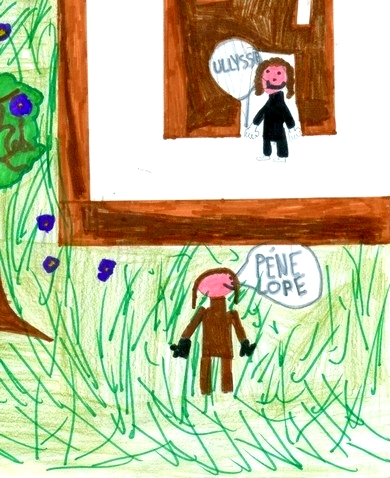 Les auteursAbraham PachonAdriana MoscaAdriana RotaruAdélaïde RaucourtAhlem Ben AliAlaxandra SarantopoulouAlberto FerliniAlberto JimenezAlessandra FaldutoAlessandra ScariotAlessandro GiustiAlessandro LacchiniAlessia Rizzo ReginaAlexandra TilletAlexandre BilloirAlexi HilairetAlexis DelamarreAllegra CarmassiAllegra CarmassiAlycia LallementAmarilda KougouliAna DominguezAna MorgadoAnais PalombaAnastasia AnastasopoulouAandrea EspinoAndrea Pablo CarotiAndré CastroAngelica GuardioneAngelica ModelliAnna Pia ZerbiAnna-Maria KavouniAntoine BeckAntoine LebrunAntonio GhelarducciArchontia PapadopoulouAsmaa MarhabAsya ScarpelliniAurelia CorsoAurora ColombaioniAurora FantozziAzmi DhiflaouiBeatrice TorriBeatrice ValentiBeatriz FabiaoBelloc ManonBianca ContiBianca FioriniBruna NunesCadi DjaraCamilla FiaschiCamille ParrielCandice LecoustreCarlotta BenciCarlotta Di TantoCarmen BasileCelia PayoChahd BechaCharline GerlaChiara PorcuChiara RoselliniChloé BChristine TzimaCintia FerreiraClaire MALLETClara GuennelonClarissa SavatteriClement BoulinguezClément CardesCostantino SoudazCostanza AlicataCristina OvejeroDaniel MejiasDavid FourniolsDavide BaronciniDenis DelonnoyDenisa Maria MuresanDiana ArediaDina IoannidouDiégo EstorachDonovan LemaireDragatsouli AlexandraEleftheria DratzidiElena Bordonaro RubiniElena RodriguezELENI HARTZAVALOUEleni NtoupiEleonora BarlettaEleonora GiannettiElisa CampeseElisa GarzelliElisa MantellaElisa MassiddaElisa OrsiniEmily DianaEmma chielliniEmma GioliEmma JurionEmma Lucia GarroEnora PEnrico GaddoniEnriqué AquilEnzo CaquéEnzo GilbertErika SalvàEstrella LanzaEva GherardiniEva MoriEva RubichiFabienne POKORAFabio CalundungoFatima BaldeFederica PretiFederico PelagattiFernando RamasFiras ChouichiFlorian HoareauFotini KoukopoulouFotis SoutopoulosFrancesca BottazziFrancesca CasaliFrancesca FerramoscaFrancesco AmideiFrancesco CobianchiGabriel MOTAGabriela RotariGabriele BastogiGaetan RoyGaia SerraGayiane MampreyianGeorgakopoulos-Tolis HarisGeorges TellisGeorgia GoutzivelakiGeorgiadou MariaGiada ColacielloGiada RoccotelliGinevra De PaolaGiorgia CercielloGiorgia SecchiGiorgio AndreiGiulia DamoreGiulia LeonardiGiulia TorbidoniGouda FiviGresta AgapiGreta AgrestaGreta DonatiGreta MenicagliHadhami HelaliHadhami MahfoudhiHaifa KassabiHaifa RaissiHoleva EleniIbrahim SaoudiIlaria da DioIlona DenimeImen TekayaInes FelixInes TinocoIoannis Georgakopoulos-TolisIrene CafferataJacopo PasticciJacqueline PalumboJaime MontañoJasmin VinellaJessica RobaloJoana MartinsJoele LambertiniJohnny ParizelleJuanita CaceresJuanita CaceresJules JOURDANJulie PJulien David-CousinJulien ESTEBANKarima messaoudiKellia LemaireKomnini TripiKonstantinos AmanatidisKoussai IssewiKoussai El Menii El MeniiKylian NavarroLaelien CourtyLaura FranciniLaura FraumeniLaura MarashiLaura PilloniLaura ReisLaura Riera15Laurent BURONLazzerini AlessandroLeonardo SanchesLeonardo TuraLeonel SemedoLinda VivaldiLivia1 RiscicaLony GaquerLoredana ConteLorenzo RomagnuoloLuca AvelardiLuca AvelardiLucia DamatoLucie MichelLucrezia CurcioManon BrueMargherita AtteritanoMaria JacintoMaria MachidonMaria MangiaficoMaria RodriguezMariam PleouraMariana MagroMariem DiwaniMarika DellalbaniMarina AnagnostouliMarina MarinoMario MarquezMarta PampanoMarta RodriguezMartha Demagou-PapaevagelouMartina GalellaMartina GrazianiMartina LorenoMartina TringaliMathieu BounaudMathis BarroisMathis LebrunMathéo MigeonMatilde BignamiMatilde RidiMatteo CeccarelliMattia TerreniMaxime GIRARDMelissa CecchiMeriem MohamedMichele BartoliniMichele FabbriMilo CardonaMina BagnoliMéryl CorbinNajla MhamdiNataliia AaddiNatalya DubyakNephelie Zolota-TatsiNicola CristofaniNicole BiondiNicole MartiniNicolitsa PappaNour JabnouniNuria LozanoOcéane BonnevieOumayma SaoudiOussema KassebiPablo SantosPanagiota KarafyllidiPapachristou MariaParaskevi TzortziParginos AndreasPliakopanou AlexPranvera NikaRachele GrossiRachele RutoloRania ChorbeneRaquel SequeraRawia HadhriRebecca BiancottiRiccardo MaimuraRiccardo PenazziRita PereiraRokia El MeskaouiSahar mahfoudhiSamia KadriSamia KadriSanchi AndradeSandra AgostinelliSara CellaSara ComacchioSara De PoliSara GiorginiSara NardiSara Raiano BagliniSeif Eddine AndolsiSeif Eddine ChkirSergio GonzalezSergio LanchazoSilvia BartaliSimona CannataSimone LuinoSofia Dell'AcciaSofia RosiSotiria SfairopoulouSoufiane JilalSouha El BouzidiStefania PutzuStefano AscariStella KoukouravaStécy GSumia AtikiSusanna MancosuSylakos CostasTamara RutinelliTecla DianaTelma ManuelTeresa MarinoTheodorou ChristosThomas FaureThomas FaureThéo FrambourtTommaso FrizziVakalopoulos PetrosValentin MorisseValentina FaddaVanessa BiasciVAYSSIE EricVeronica Di PillaVincenzo MarturanoVirginia CamporeggiVirginia ValliniVlachou LiaVranou AlexandraWafa SbouiWalee Eddine ESokraniXanthi SaridiXavier BoulinguezYakinthi ProkopiYanis BenaceurYanis VerdelotYoussef HafsaouiZahareas GeorgesZikou IoannaZiogas ManolisZoe AssennatoΡΑΛΛΟΥ ΔΟΥΡΟΥTable des matières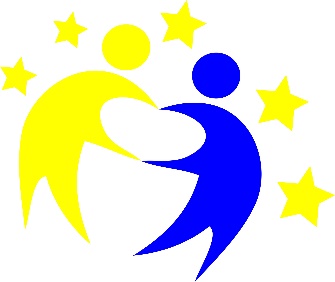 Ulysse 2016« Je reviendrai ! »Le retour des poètes disparus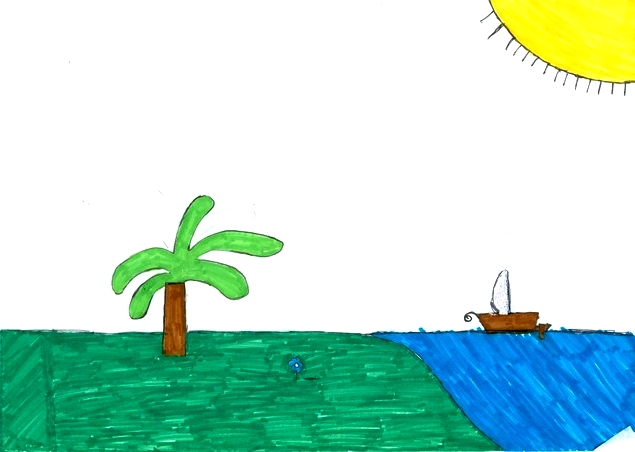 PréfacePage 2AcrostichesPage 5HaïkusPage 27SonnetsPage 39PoèmesPage 53AuteursPage 75